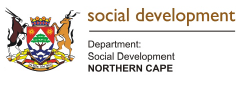 Post Name: 	Food Service Aid Supervisor x2 District:	Provincial Office – Kimberley Service Point:	Substance Abuse Treatment Centre Reference:	FSAS/SATCENTRE/2018/18  Salary per Annum:	R 127 851.00 per annumJob Purpose To render assistance with food preparation and serving. Supervise food service personnel.  Requirements and competenciesGrade 12 with 4 years’ experience in a food service environment. Good verbal, writing and communication skills. Have basic numeric skills. Problem solving skills. Must have the ability to work under pressure and have supervisory skills. Must have relevant food preparation skills and knowledge of different cooking methods. Knowledge of therapeutic diets and menu development will be an added advantage. The ability to work in a teamKnowledge of occupational health and safetyMajor Job FunctionsPlan organize, develop and directing operation of kitchen area and staffSupervision of food service personnel and their activities. Responsible for receiving, storage, issuing and control of stock and assist with cost measures. Establish and enforce nutritional standards based on accepted industry standardsRead menus and recipes and supervise the production, portion and distribution of meals. Do ward rounds and complete ward round checklists. Assist with plate waste studies.Ensure cleanliness, safety and hygiene of areas in the unit. Ensure Kitchen equipment, utensils and crockery are accounted for at all timeArrange for equipment maintenance and repairsCoordinate activities such as waste removal and pest controlPerform administrative activities and other delegated responsibilitiesResponsible for safekeeping and reporting of faulty equipment immediately. Attend relevant scheduled meetings. Assist in patient related measures and further the interest of the Centre by reporting and communicating any relevant information which would be beneficial to service users and services at the CentreEnquiries: Ms M Fani, Tel. (053) 874 9100____________________________________________________________________________It is the Department’s intention to promote equity through the filling of posts, according to the set Employment Equity targets. To facilitate this process successfully, an indication of race, gender and disability status is required. Applications must be submitted on form Z83, obtainable from any Public Service department or on the internet at http://www.info.gov.za/documents/forms/employ.pdf and should be accompanied by a recently updated, comprehensive CV as well as certified copies of all qualification(s) [Matric certificate must also be attached] and ID-document and Driver’s licence [where applicable]. Non-RSA Citizens/Permanent Resident Permit Holders must attach a copy of his/her Permanent Residence Permit to his/her application. Should you be in possession of a foreign qualification, it must be accompanied by an evaluation certificate from the South African Qualification Authority (SAQA). No faxed or emailed applications will be considered. Failure to submit all the requested documents will result in the application not being considered. Correspondence will be limited to short listed candidates only. If you have not been contacted within three (3) months after the closing date of this advertisement, please accept that your application was unsuccessful. Suitable candidates will be subjected to a personnel suitability check (criminal record check, citizenship verification, financial/asset record check, qualification/study verification and previous employment verification). Successful candidates will also be subjected to the security clearance processes. Where applicable, candidates will be subjected to a skills/knowledge test. Successful candidates will be appointed on a probationary period of twelve (12) months, should such a need be identified. The Department reserves the right not to make appointment(s) to the advertised post(s).All applications, quoting the relevant reference number, must be directed to: Postal Service:						Hand delivery to Registry:Registry						Latlhi Mabilo ComplexDepartment of Social Development 			Barkley RoadPrivate Bag X5042					HomesteadKimberley						Kimberley8300 							8301Attention: Ms.R. LeburuPublication Date: 16 February 2018Closing date: 28 February 2018